О создании на территории Североуральского городского округа центра цифрового образования детей «IT-куб» в рамках регионального проекта «Цифровая образовательная среда» в 2024 годуВ целях реализации государственной программы Свердловской области «Развитие системы образования и реализация молодежной политики в Свердловской области до 2027 года», утвержденной постановлением Правительства Свердловской области «Развитие системы образования и реализация молодежной политики в Свердловской области»Развитие системы образования и реализация молодежной политики в Свердловской области до 2027 года», в 2024 году, распоряжения Правительства Свердловской области от 15.12.2020 №844-РП «О создании и функционировании в Свердловской области центров цифрового образования детей «IT-куб» в рамках регионального проекта «Цифровая образовательная среда», в соответствии с соглашением о предоставлении субсидий из федерального бюджета бюджету Свердловской области на реализацию федерального проекта «Цифровая образовательная среда» национального проекта «Образование» в рамках государственной программы Российской Федерации «Развитие образования» от 25.12.2022 № 073-09-2023-743, в соответствии с приказом Министерства образования и молодежной политики Свердловской области от 28.11.2023 № 1335-Д «О создании в Свердловской области центров цифрового образования детей «IT-куб» в рамках регионального проекта «Цифровая образовательная среда» в 2024 году, Администрация Североуральского городского округа ПОСТАНОВЛЯЕТ:Создать на базе муниципального автономного учреждения дополнительного образования «Центр внешкольной работы» центр цифрового образования детей «IT-куб» (далее – центр «IT-куб»), расположенный в здании МАОУ СОШ № 9 по адресу: Свердловская область, г. Североуральск, ул. Молодежная, д. 22.  Утвердить концепцию по созданию и функционированию на территории Североуральского городского округа центра «IT-куб» в рамках регионального проекта «Цифровая образовательная среда» в 2024 году (прилагается). Утвердить комплекс мер («дорожную карту») по созданию и функционированию центра «IT-куб» (прилагается).Утвердить должностное лицо, ответственное за создание и функционирование центра «IT-куб», Василевич Марину Владимировну, директора муниципального автономного учреждения дополнительного образования «Центр внешкольной работы».Управлению образования Администрации Североуральского городского округа (Ощепкова И.Н.) совместно с МАУ ДО «ЦВР» (Василевич М.В.), МАОУ СОШ № 9 (Шпильчак Р.Я.) обеспечить исполнение мероприятий в соответствии с комплексом мер, утвержденным настоящим постановлением.Контроль за выполнением настоящего постановления возложить на Заместителя Главы Администрации Североуральского городского округа В.В. Левенко.7. Опубликовать настоящее постановление в газете «Наше слово» и на официальном сайте Администрации Североуральского городского округа.ГлаваСевероуральского городского округа                          		             С.Н. МироноваКОНЦЕПЦИЯпо созданию и функционированию на территории Североуральского городского округа центра цифрового образования детей «IT-куб» в рамках регионального проекта «Цифровая образовательная среда» в 2024 годуАктуальность создания центров цифрового образования детей «IT-куб» (далее – центр «IT-куб») связана с повышением уровня информатизации и компьютеризации современного мира, возрастающим спросом со стороны IT-компаний на подготовленных специалистов для дальнейшего развития сферы, а также с необходимостью осуществления комплекса мер и мероприятий как по повышению общего уровня IT-грамотности детей и молодежи, так и по формированию новой системы внешкольной работы, направленной на вовлечение детей и подростков в IT-творчество разной направленности.Цель реализации проекта по созданию центров «IT-куб» - ускоренное освоение обучающимися актуальных и востребованных знаний, навыков и компетенций в сфере информационных технологий.Разработка и реализация проекта создания центров «IT-куб» обусловлены необходимостью:использования высокого потенциала системы дополнительного образования детей в решении задач создания современной и безопасной цифровой образовательной среды;формирования устойчивой многоуровневой системы работы с детьми в области технологического образования, обеспечивающей реализацию современных инновационных программ дополнительного образования в сфере информационных и телекоммуникационных технологий;повышения качества и доступности дополнительного образования в сфере информационных и телекоммуникационных технологий, обеспеченного современными средствами обучения, в том числе для детей, проживающих в сельской местности и малых городах;содействия решению проблемы обеспечения высокотехнологичных отраслей промышленности Свердловской области новым поколением высококвалифицированных специалистов в области цифровой экономики.В 2024 году в Североуральском городском округе планируется создание центра «IT-куб» на базе муниципального автономного учреждения дополнительного образования «Центр внешкольной работы», расположенного в здании МАОУ СОШ № 9 по адресу: Свердловская область, г. Североуральск, ул. Молодежная, д. 22.Центр «IT-куб», создаваемый в 2024 году, будет включать следующие направления реализации образовательных программ:программирование роботов;программирование на Python;мобильная разработка;кибергигиена и работа с большими данными;системное администрирование;разработка VR/AR-приложенийРазмещение центра «IT-куб», создаваемого в Североуральском городском округе, предусмотрено на 2-м этаже в здании по адресу: Свердловская область, г. Североуральск, ул. Молодежная, д.22. В пешей доступности находится остановка общественного транспорта.Общая площадь центра «IT-куб», создаваемого в Североуральском городском округе, составит 661,9 кв.м. В центре «IT-куб» будут расположены следующие зоны: программирование на Python – 49,2 кв.м., разработка приложений – 50,5 кв.м., программирование роботов – 49,5 кв.м., системное администрирование – 49,8 кв.м., кибергигиена и работа с большими данными – 49,8 кв.м., мобильная разработка – 48,5 кв.м., лекторий, коворкинг – 62,6 кв.м., холл, зона ожидания, шахматная гостиная – 15,2 кв.м., вспомогательные помещения.Показатели создания и функционирования центра «IT-куб» приведены в приложении к настоящей концепции.ПОКАЗАТЕЛИсоздания и функционирования центра цифрового образования детей «IT-куб»Показатели функционирования центра «IT-куб», создаваемого в г. Североуральске, приведены в таблице:УТВЕРЖДЕНАПостановлением АдминистрацииСевероуральского городского округаот ______ № ___________О создании и функционировании на территории Североуральского городского округа центра цифрового образования детей «IT-куб» в рамках регионального проекта «Цифровая образовательная среда» в 2024 годукомплекс мер («дорожная карта»)по созданию и функционированию в Свердловской области центров цифрового образования детей «IT-куб» в рамках регионального проекта «Цифровая образовательная среда» в 2024 годуЛИСТ СОГЛАСОВАНИЯпроекта Постановления Администрации Североуральского городского округаО создании на территории Североуральского городского округа центра цифрового образования детей «IT-куб» в рамках регионального проекта «Цифровая образовательная среда» в 2024 годуОтветственный за содержание проекта правового акта:Молева Елена Николаевна, главный специалист Управления образования  Администрации Североуральского городского округа8(343 80) 25810.    ─────────────────────────────────────────────────────── (Вид правового акта) разослать: Управление образования Администрации  Североуральского городского округа (1 экз), Финансовое управление Администрации  Североуральского городского округа (1 экз), МКУ «ЦБУО» (2 экз), отдел экономики и потребительского рынка (1 экз).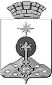 АДМИНИСТРАЦИЯ СЕВЕРОУРАЛЬСКОГО ГОРОДСКОГО ОКРУГА ПОСТАНОВЛЕНИЕАДМИНИСТРАЦИЯ СЕВЕРОУРАЛЬСКОГО ГОРОДСКОГО ОКРУГА ПОСТАНОВЛЕНИЕ_____________________________г. Североуральскг. СевероуральскУТВЕРЖДЕНАПостановлением Администрации Североуральского городского округаот ______ № ___________«О создании и функционировании на территории Североуральского городского округа центра цифрового образования детей «IT-куб» в рамках регионального проекта «Цифровая образовательная среда» в 2024 годуПриложение к Концепции по созданию и функционированию на территории Североуральского городского округа центра цифрового образования детей «IT-куб» в рамках регионального проекта «Цифровая образовательная среда» в 2024 годуНомер строкиНаименование показателя/индикатораМинимальное значение в год открытияМинимальное значение в последующие годы1.Численность детей в возрасте от 5 до 18 лет, обучающихся за счет средств местного бюджета, по дополнительным общеобразовательным программам на базе созданного центра «IT-куб» (далее – Центр) (человек в год)2004002.Численность детей от 5 до 18 лет, принявших участие в проведенных на базе Центра мероприятиях (в том числе дистанционных), тематика которых соответствует направлениям деятельности Центра (человек в год)75015003.Количество проведенных на базе Центра проектных олимпиад, хакатонов и других мероприятий, соответствующих направлениям деятельности Центра (единиц в год)364.Количество реализуемых дополнительных общеобразовательных дополнительных общеобразовательных программ (единиц в год)665.Количество общеобразовательных организаций – партнеров, с которыми Центр реализует сетевые образовательные программы в соответствии с договором о сетевой форме (единиц в год)166.Доля педагогических работников Центра, прошедших обучение по программам из реестра программ повышения квалификации (процентов)100100№ ппНаименование мероприятияРезультатСрок реализацииплановыйСрок реализациифактический123451.Утверждены:комплекс мер («дорожная карта») по созданию и функционированию Центра (далее Центр);должностное лицо, ответственное за создание и функционирование Центра;концепция по созданию и функционированию на территории Североуральского городского округа Центра, в том числе: месторасположение Центра (адрес, площадь помещений, транспортная доступность для населения); перечень показателей функционирования Центра;  перечень образовательных направлений ЦентраПостановление Администрации Североуральского городского округа05 марта 2024 года2.Сформирован проект зонирования и дизайна помещений ЦентраПисьмо Администрации Североуральского городского округа в Министерство о соответствии проекта зонирования и дизайна помещений Центра единой концепции образовательных пространств национального проекта «Образование»До 12 января 2024 года3.Утверждены:положение о Центре;руководитель Центра;дополнительные общеобразовательные программы, планируемые к реализации;штатное расписание Центра;комплексный план деятельности ЦентраПриказы МАУ ДО «ЦВР»Не позднее 1 апреля 2024 года4.Создан специальный раздел «Центр цифрового образования детей «IT-куб» на официальном сайте МАУ ДО «ЦВР», в котором размещена информация и документы по закупкам товаров, работ, услуг для создания ЦентраСсылки на специальный раздел на официальный сайт МАУ ДО «ЦВР»Не позднее 1 апреля 2024 года5.Получена лицензия на образовательную деятельность Центра по программам дополнительного образования детей и взрослыхЛицензия на осуществление образовательной деятельности по образовательным программам дополнительного образования детей и взрослых (выписка из реестра лицензий)Не позднее 12 августа 2024 года6.Информационная справка о МАУ ДО «ЦВР»По форме, рекомендованной Центром просветительских инициативНе позднее 1 мая 2024 года7.Подготовлены и направлены предложения в единый комплексный план мероприятий по организационно-методической поддержке инфраструктуры национального проекта «Образование», в том числе ЦентраПисьмо Администрации Североуральского городского округаНе позднее 1 июля 2024 года8.Завершены работы по приведению помещений в соответствие с утвержденным дизайн-проектом и проектом зонированияАкты приема-передачи работ или иные подтверждающие документыНе позднее 12 августа 2024 года9.Завершена поставка, приемка и наладка средств обучения и воспитания для создания ЦентраТоварные накладные, акты приема-передачи работ и иные подтверждающие документыНе позднее 12 августа 2024 года10.Проведен фотомониторинг по приведению помещений Центра в соответствие с методическими рекомендациями Минпросвещения РоссииПо форме, определяемой Минпросвещения России или Центром просветительских инициативНе позднее 19 августа 2024 года11.Проведено торжественное открытие центровРазмещение информации на официальном сайте МАУ ДО «ЦВР» и средствах массовой информации Не позднее 13 сентября 2024 года12.Начало работы Центра По форме рекомендованной Центром просветительских инициативНе позднее 15 сентября 2024 года13.Ежеквартальный мониторинг выполнения показателей функционирования ЦентраОтчет федеральному государственному автономному научному учреждению «Федеральный институт цифровой трансформации в сфере образования» по итогам мониторинга показателей функционирования ЦентраНе позднее 1 октября 2024 года, далее - ежеквартально14.Проведено повышение квалификации педагогических работников, реализующих образовательные программы с использованием средств обучения и воспитания ЦентраПо форме, рекомендованной федеральным операторомНе позднее 1 декабря 2024 года15.Проведен мониторинг использования оборудования, поставляемого ЦентруПо форме, рекомендованной федеральным операторомВ течение 2024 годаДолжностьИнициалы и фамилияСроки и результаты согласованияСроки и результаты согласованияСроки и результаты согласованияДолжностьИнициалы и фамилияДата поступления на согласованиеДата согласованияЗамечания и подписьЗаместитель Главы Администрации Североуральского городского округа, курирующий данный вопросВ.В.  ЛевенкоУправление образования Администрации Североуральского городского округаИ.Н. ОщепковаОтдел экономики и потребительского рынкаЕ.Н. МамаеваФинансовое управление Администрации Североуральского городского округаЭ.И. МухаметоваЮридическая служба Администрации Североуральского городского округаЕ.А. ГросманСпециалист, обеспечивающий проверку проекта на соответствие требований Правил в части оформленияВ.А. Князева